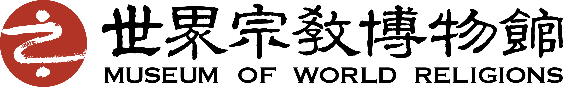 【團體預約申請單】預約專線：02-8231-6118 分機 8111傳真專線：02-8231-5966填單日期參觀日期      年     月     日      年     月     日      年     月     日      年     月     日團體名稱抵達時間離開時間參觀展區□ 常設展  □ 兒童館  □ 特展（不定期推出，最新訊息請留意官方網站。）□ 常設展  □ 兒童館  □ 特展（不定期推出，最新訊息請留意官方網站。）□ 常設展  □ 兒童館  □ 特展（不定期推出，最新訊息請留意官方網站。）□ 常設展  □ 兒童館  □ 特展（不定期推出，最新訊息請留意官方網站。）□ 常設展  □ 兒童館  □ 特展（不定期推出，最新訊息請留意官方網站。）□ 常設展  □ 兒童館  □ 特展（不定期推出，最新訊息請留意官方網站。）□ 常設展  □ 兒童館  □ 特展（不定期推出，最新訊息請留意官方網站。）聯絡人手機傳真當日領隊姓名             手機             □ 同聯絡人姓名             手機             □ 同聯絡人姓名             手機             □ 同聯絡人姓名             手機             □ 同聯絡人姓名             手機             □ 同聯絡人E-mail □ 願意接受本館活動訊息來訪人數團體總人數       人                            行動不便(需備輪椅)       人   65歲以上       人    2歲以下       人※學校團體請於備註欄提供各年/班級人數，以便本館安排動線。團體總人數       人                            行動不便(需備輪椅)       人   65歲以上       人    2歲以下       人※學校團體請於備註欄提供各年/班級人數，以便本館安排動線。團體總人數       人                            行動不便(需備輪椅)       人   65歲以上       人    2歲以下       人※學校團體請於備註欄提供各年/班級人數，以便本館安排動線。團體總人數       人                            行動不便(需備輪椅)       人   65歲以上       人    2歲以下       人※學校團體請於備註欄提供各年/班級人數，以便本館安排動線。團體總人數       人                            行動不便(需備輪椅)       人   65歲以上       人    2歲以下       人※學校團體請於備註欄提供各年/班級人數，以便本館安排動線。團體總人數       人                            行動不便(需備輪椅)       人   65歲以上       人    2歲以下       人※學校團體請於備註欄提供各年/班級人數，以便本館安排動線。團體總人數       人                            行動不便(需備輪椅)       人   65歲以上       人    2歲以下       人※學校團體請於備註欄提供各年/班級人數，以便本館安排動線。來自地區如何得知 □ 上網搜尋        □ 曾經來過□ 親友老師推薦    □ 其他         □ 上網搜尋        □ 曾經來過□ 親友老師推薦    □ 其他         □ 上網搜尋        □ 曾經來過□ 親友老師推薦    □ 其他         □ 上網搜尋        □ 曾經來過□ 親友老師推薦    □ 其他        交通□ 遊覽車 □ 轎  車 □ 遊覽車 □ 轎  車 □ 遊覽車 □ 轎  車 □ 遊覽車 □ 轎  車 □ 大眾運輸□ 其他        □ 大眾運輸□ 其他        □ 大眾運輸□ 其他        參觀重點(常設展)□ 生命教育  □ 宗教展櫃1.           2.          □ 由館方自由安排□ 生命教育  □ 宗教展櫃1.           2.          □ 由館方自由安排□ 生命教育  □ 宗教展櫃1.           2.          □ 由館方自由安排□ 生命教育  □ 宗教展櫃1.           2.          □ 由館方自由安排□ 宗教建築□ 其他需求        □ 宗教建築□ 其他需求        □ 宗教建築□ 其他需求        備註注意事項滿15人（含）以上團體，請於二周前預約，以便安排導覽員，如確定行程延遲或取消請盡早告知。為提昇團體導覽品質，提供團體導覽機租借服務，15人（含）以上團體預約每人必須另付20元團體導覽機費用。常設展導覽時間為1.5小時；特展導覽時間為30-40分鐘。（可依團體需求調整）同一時段受理預約至多4組團體，額滿即停止受理。本館於三日內電話回覆確認後才算預約成功。若預約三日後尚未收到通知，請來電確認02-8231-6118 分機 8111。滿15人（含）以上團體，請於二周前預約，以便安排導覽員，如確定行程延遲或取消請盡早告知。為提昇團體導覽品質，提供團體導覽機租借服務，15人（含）以上團體預約每人必須另付20元團體導覽機費用。常設展導覽時間為1.5小時；特展導覽時間為30-40分鐘。（可依團體需求調整）同一時段受理預約至多4組團體，額滿即停止受理。本館於三日內電話回覆確認後才算預約成功。若預約三日後尚未收到通知，請來電確認02-8231-6118 分機 8111。滿15人（含）以上團體，請於二周前預約，以便安排導覽員，如確定行程延遲或取消請盡早告知。為提昇團體導覽品質，提供團體導覽機租借服務，15人（含）以上團體預約每人必須另付20元團體導覽機費用。常設展導覽時間為1.5小時；特展導覽時間為30-40分鐘。（可依團體需求調整）同一時段受理預約至多4組團體，額滿即停止受理。本館於三日內電話回覆確認後才算預約成功。若預約三日後尚未收到通知，請來電確認02-8231-6118 分機 8111。滿15人（含）以上團體，請於二周前預約，以便安排導覽員，如確定行程延遲或取消請盡早告知。為提昇團體導覽品質，提供團體導覽機租借服務，15人（含）以上團體預約每人必須另付20元團體導覽機費用。常設展導覽時間為1.5小時；特展導覽時間為30-40分鐘。（可依團體需求調整）同一時段受理預約至多4組團體，額滿即停止受理。本館於三日內電話回覆確認後才算預約成功。若預約三日後尚未收到通知，請來電確認02-8231-6118 分機 8111。滿15人（含）以上團體，請於二周前預約，以便安排導覽員，如確定行程延遲或取消請盡早告知。為提昇團體導覽品質，提供團體導覽機租借服務，15人（含）以上團體預約每人必須另付20元團體導覽機費用。常設展導覽時間為1.5小時；特展導覽時間為30-40分鐘。（可依團體需求調整）同一時段受理預約至多4組團體，額滿即停止受理。本館於三日內電話回覆確認後才算預約成功。若預約三日後尚未收到通知，請來電確認02-8231-6118 分機 8111。滿15人（含）以上團體，請於二周前預約，以便安排導覽員，如確定行程延遲或取消請盡早告知。為提昇團體導覽品質，提供團體導覽機租借服務，15人（含）以上團體預約每人必須另付20元團體導覽機費用。常設展導覽時間為1.5小時；特展導覽時間為30-40分鐘。（可依團體需求調整）同一時段受理預約至多4組團體，額滿即停止受理。本館於三日內電話回覆確認後才算預約成功。若預約三日後尚未收到通知，請來電確認02-8231-6118 分機 8111。滿15人（含）以上團體，請於二周前預約，以便安排導覽員，如確定行程延遲或取消請盡早告知。為提昇團體導覽品質，提供團體導覽機租借服務，15人（含）以上團體預約每人必須另付20元團體導覽機費用。常設展導覽時間為1.5小時；特展導覽時間為30-40分鐘。（可依團體需求調整）同一時段受理預約至多4組團體，額滿即停止受理。本館於三日內電話回覆確認後才算預約成功。若預約三日後尚未收到通知，請來電確認02-8231-6118 分機 8111。